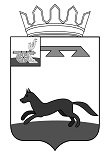 АДМИНИСТРАЦИЯГОРОДИЩЕНСКОГО СЕЛЬСКОГО ПОСЕЛЕНИЯХИСЛАВИЧСКОГО РАЙОНА СМОЛЕНСКОЙ ОБЛАСТИПОСТАНОВЛЕНИЕот 01 ноября 2019года                                № 52о внесении изменений в постановление Администрации Городищенского сельского поселения Хиславичского района Смоленской № 31а от 19.06.2019г. «О Комиссии Администрации   Городищенского сельского поселения Хиславичского района Смоленской области по вопросам исчисления стажа муниципальной службы»В соответствии с  Федеральным законом от 2 марта 2007 № 25-ФЗ «О муниципальной службе в Российской Федерации», областным законом от 29.11.2007 года №109-з «Об отдельных вопросах муниципальной службы в Смоленской области»,           Глава муниципального образования Городищенского сельского поселения Хиславичского района Смоленской области п о с т а н о в л я е т:1. Внести изменение в постановление Администрации Городищенского сельского поселения Хисллавичского района Смоленской области № 31а от 19.06.2019г. «О Комиссии Администрации   Городищенского сельского поселения Хиславичского района Смоленской области по вопросам исчисления стажа муниципальной службы», в Приложение №1.2. Разместить настоящее постановление на официальном сайте Администрации муниципального образования «Хиславичский район» Смоленской области.3. Контроль над исполнением данного постановления  оставляю за собой.Глава    муниципального образования Городищенского сельского поселения Хиславичского района  Смоленской области                                    В.В. Якушев                                                           Приложение № 2к постановлению   Главы муниципального образования Городищенского сельского поселения Хиславичского района Смоленской области                                                                                         от 01.11. 2019г.  № 52СоставКомиссии Администрации   Городищенского сельского поселения Хиславичского района Смоленской области  по вопросам исчисления стажа муниципальной службыШармакова Ольга Викторовна Депутат Совета депутатов   Городищенского сельского поселения Хиславичского района Смоленской области,                   председатель комиссии Полякова Людмила Владимировна Старший инспектор Администрации Городищенского сельского поселения Хиславичского района Смоленской    области,       заместитель председателя комиссии Слабодчикова Светлана АлександровнаСтарший менеджер Администрации  Городищенского сельского поселения Хиславичского района Смоленской области, секретарь комиссииЧлены комиссии:Маганкова Елена Владимировна                               Депутат Совета депутатов                                                              Городищенского сельского поселения                                                                    Хиславичского района                                                                      Смоленской областиОвсянкин Анатолий Михайлович                            Депутат Совета депутатов                                                                          Городищенского сельского поселения                                                                           Хиславичского района                                                                                             Смоленской областиЧлены комиссии:Маганкова Елена Владимировна                               Депутат Совета депутатов                                                              Городищенского сельского поселения                                                                    Хиславичского района                                                                      Смоленской областиОвсянкин Анатолий Михайлович                            Депутат Совета депутатов                                                                          Городищенского сельского поселения                                                                           Хиславичского района                                                                                             Смоленской области